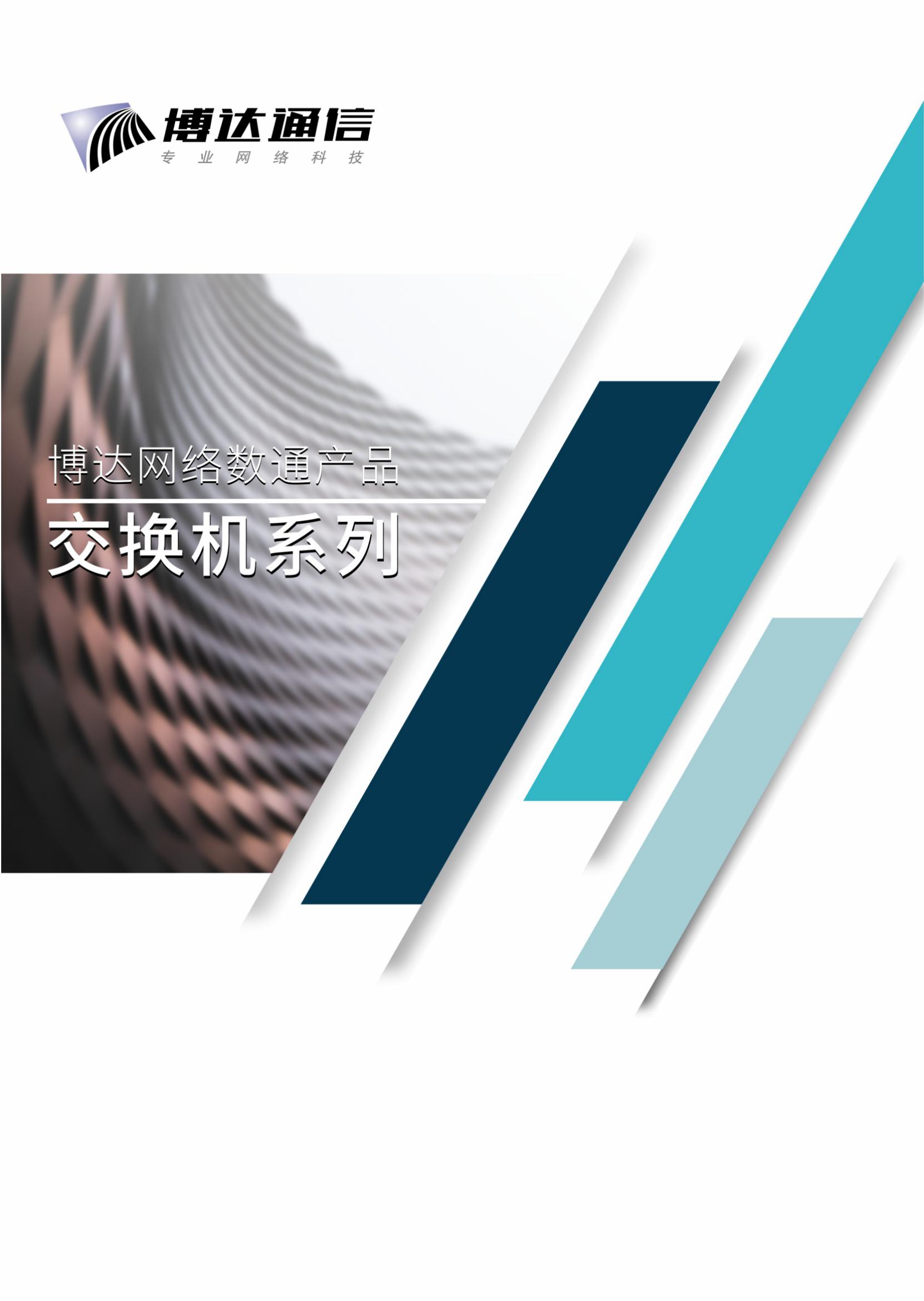 BDCOM IES200-1006T工业交换机 产品概述IES200-1006T是由上海博达数据通信有限公司推出的非管理型工业交换机。工业级的设计具备良好的电磁兼容性及防震动防冲击能力，IP40防护，能在严苛的使用环境中长时间稳定运行。系列产品双端口上行，提供光口接入适用于各种室外远距离组网应用。采用标准的DNI导轨式外壳，即插即用，可以轻松的接入各种工业通信组网场景。 产品形态外观 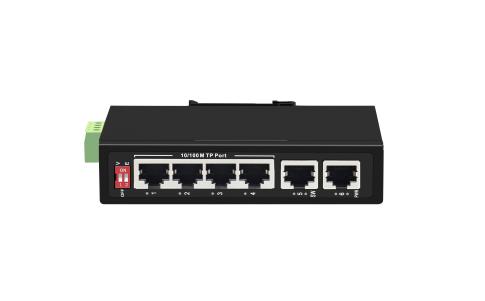  产品特性以太网防雷等级6kv采用DNI铝合金外壳，小巧便利;大缓存，高清视频流不卡顿低功耗、无风扇、无噪音设计；支持正常、监控、隔离等不通工作模式；实用性即插即用，使用简单方便设备检修维护简单安全标准的导轨安装方式，安装方便快捷体积小易安装 产品参数 订购信息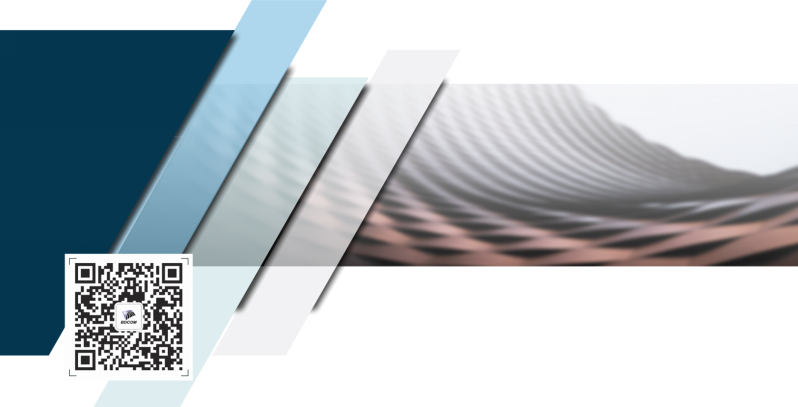 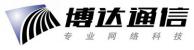 项目IES200-1006T交换容量1.2G下行端口4FE上行RJ452FE功能拨码隔离，延长MAC容量8K电源DC：12~55V环境要求工作温/湿度：-40℃-75℃，10%-90%无凝露存储温/湿度：-40℃-85℃；5%-95%无凝露MAC支持地址自动学习、自动老化交换模式存储转发模式散热方式无风扇，机壳散热防雷等级6KV功耗主板功耗<10WIES200-1000系列工业交换机IES200-1000系列工业交换机IES200-1006T4百兆下行电口+2百兆上行电口，非网管工业交换机，采用工业级直流12~55V冗余双输入；工作温度-40~75℃；防雷6KV；防护等级IP40；卡轨式安装